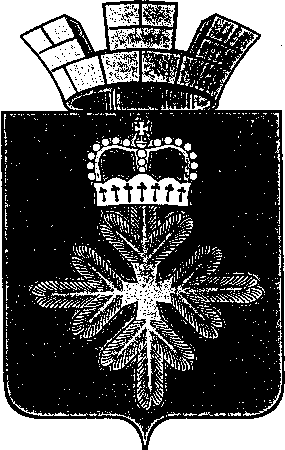 ПОСТАНОВЛЕНИЕАДМИНИСТРАЦИИ ГОРОДСКОГО ОКРУГА ПЕЛЫМВ целях приведения муниципальных нормативных правовых актов в соответствии с законодательством Российской Федерации, руководствуясь постановлениями  Правительства Российской Федерации от 30.12.2003 № 794 «О единой государственной системе предупреждения и ликвидации чрезвычайных  ситуаций» (в редакции от 10.12.2021г.),  Правительства Свердловской области от от 28.02.2005 № 139-ПП (ред. от 16.12.2021) «Свердловской областной подсистеме единой государственной системы предупреждения и ликвидации чрезвычайных ситуаций» (вместе с «Положением о Свердловской областной подсистеме единой государственной системы предупреждения и ликвидации чрезвычайных ситуаций») руководствуясь Уставом городского округа Пелым, администрация городского округа Пелым ПОСТАНОВЛЯЕТ:1. Внести в Положение о звене территориальной подсистемы единой государственной системы предупреждения и ликвидации чрезвычайных ситуаций (РСЧС) городского округа Пелым, утвержденное постановлением администрации городского округа Пелым от 18.02.2013 № 48 «Об утверждении «Положения о звене территориальной подсистемы единой государственной системы предупреждения и ликвидации чрезвычайных ситуаций (РСЧС) городского округа Пелым», следующие изменения:1) в пункте 3 слово «местного» заменить словом «муниципального»;2) в подпункте 1 пункта 5 слово «местном» заменить словом «муниципальном», исключить слово «администрации»;3) в подпункте 2 пункта 5 слово «организации» заменить словами «организаций, в полномочия которых входит решение вопросов по защите населения и территорий от чрезвычайных ситуаций, в том числе по обеспечению безопасности людей на водных объектах.»;4) подпункт 1 пункта 6 изложить в следующей редакции: «Образование, реорганизация и упразднение КЧС и ОПБ городского округа Пелым, утверждение руководителей, персонального состава и определение компетенции осуществляется постановлением администрации городского округа Пелым;5) в подпункте 2 пункта 6 слово «организаций» заменить словами «организации в полномочия которой входит решение вопросов по защите населения и территорий от чрезвычайных ситуаций, в том числе по обеспечению безопасности людей на водных объектах, осуществляется решением ее руководителя.»;6) пункт 7 изложить в следующей редакции: «Комиссии по предупреждению и ликвидации чрезвычайных ситуаций и обеспечению пожарной безопасности городского округа Пелым и организаций, в полномочия которых входит решение вопросов по защите населения и территорий от чрезвычайных ситуаций, в том числе по обеспечению безопасности людей на водных объектах, выполняют функции координирующих органов и возглавляются соответственно главой городского округа Пелым и руководителями организаций или их заместителями.»;7) в подпункте 1 пункта 9 слово «местном» заменить словом «муниципальном»;8) подпункт 1 пункта 10 изложить в следующей редакции: «на муниципальном уровне - Единая дежурно-диспетчерская служба городского округа Пелым, дежурно-диспетчерские службы экстренных оперативных служб, а также другие организации (подразделения), ведущие свою деятельность на территории городского округа Пелым и обеспечивающие деятельность органов местного самоуправления городского округа Пелым, в области защиты населения и территорий от чрезвычайных ситуаций, управления силами и средствами, предназначенными и привлекаемыми для предупреждения и ликвидации чрезвычайных ситуаций, осуществления обмена информацией и оповещения населения о чрезвычайных ситуациях;»;9) подпункт 2 пункта 10 изложить в следующей редакции: «на объектовом уровне - подразделения организаций, обеспечивающие их деятельность в области защиты населения и территорий от чрезвычайных ситуаций, управления силами и средствами, предназначенными и привлекаемыми для предупреждения и ликвидации чрезвычайных ситуаций, осуществления обмена информацией и оповещения населения о чрезвычайных ситуациях.»;10) в пункте 23 слова «руководителей работ по» заменить словом «руководителей», слова «планами предупреждения» заменить словами «планами действий по предупреждению»;2. Настоящее постановление опубликовать в информационной газете «Пелымский вестник» и разместить на официальном сайте городского округа Пелым в сети «Интернет».3. Контроль за исполнением настоящего постановления возложить на заместителя главы администрации городского округа Пелым Т.Н. Баландину.И.о. главы администрации городского округа Пелым                                                                 Т.Н. Баландинаот 02.03.2022 № 76п. ПелымО внесении изменений и дополнений в Положение о звене территориальной подсистемы единой государственной системы предупреждения и ликвидации чрезвычайных ситуаций (РСЧС) городского округа Пелым, утвержденное постановлением администрации городского округа Пелым от 18.02.2013 № 48 «Об утверждении «Положения о звене территориальной подсистемы единой государственной системы предупреждения и ликвидации чрезвычайных ситуаций (РСЧС) городского округа Пелым»